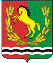 АДМИНИСТРАЦИЯМУНИЦИПАЛЬНОГО ОБРАЗОВАНИЯ РЯЗАНОВСКИЙ СЕЛЬСОВЕТ
АСЕКЕЕВСКОГО РАЙОНА ОРЕНБУРГСКОЙ ОБЛАСТИРАСПОРЯЖЕНИЕ ===================================================================== 14.04.2023                                       с. Рязановка                                        № 09-рО внесении изменений в распоряжение № 16/1-р от 02.07.2018 «О назначении на должность Контрактного управляющего»       В соответствии с ч.2 ст. 39 Федерального закона от 5 апреля 2013 г. N 44-ФЗ «О контрактной системе в сфере закупок товаров, работ, услуг для обеспечения государственных и муниципальных нужд» и в целях организации деятельности при осуществлении закупок для сельского поселения Рязановский сельсовет  Асекеевского района Оренбургской области :1.Внести в распоряжение № 16/1-р от 02.07.2018 «О назначении на должность Контрактного управляющего» следующие изменения:1.1 добавить пункт 3.7 следующего содержания:3.7. Контрактный управляющий обязан при осуществлении закупок принимать меры по предотвращению и урегулированию конфликта интересов в соответствии с Федеральным законом от 25 декабря 2008 года N 273-ФЗ «О противодействии коррупции», в том числе с учетом информации, предоставленной заказчику в соответствии с частью 23 статьи 34 Закона N 44-ФЗ.2. Контроль за исполнением настоящего распоряжения оставляю за собой.Глава муниципального образования                                                    А.В. Брусилов     Разослано: в дело, прокурору района.